Раздел 7.3В. Формулы сокращенного умноженияТема: Разложение многочлена на множители с помощью формул сокращенного умноженияТақырыбы: Көпмүшелерді қысқаша көбейту формулары арқылы көбейткіштерге жіктеуSubject: Decomposition of polynomial factorizationusing formulas of abridged multiplicationРаздел 7.3В. Формулы сокращенного умноженияТема: Разложение многочлена на множители с помощью формул сокращенного умноженияТақырыбы: Көпмүшелерді қысқаша көбейту формулары арқылы көбейткіштерге жіктеуSubject: Decomposition of polynomial factorizationusing formulas of abridged multiplicationРаздел 7.3В. Формулы сокращенного умноженияТема: Разложение многочлена на множители с помощью формул сокращенного умноженияТақырыбы: Көпмүшелерді қысқаша көбейту формулары арқылы көбейткіштерге жіктеуSubject: Decomposition of polynomial factorizationusing formulas of abridged multiplicationНазарбаев Интеллектуальная школа химико-биологического направления г. АтырауНазарбаев Интеллектуальная школа химико-биологического направления г. АтырауНазарбаев Интеллектуальная школа химико-биологического направления г. АтырауДата: 24.02.2016 гDate:Дата: 24.02.2016 гDate:Дата: 24.02.2016 гDate: Учитель математики Адилгалиева Жанлыш Салыковна Учитель математики Адилгалиева Жанлыш Салыковна Учитель математики Адилгалиева Жанлыш СалыковнаКласс: 7 Урок № Класс: 7 Урок № Класс: 7 Урок № Количество присутствующих: Количество отсутствующих: Количество отсутствующих: Ожидаемые результаты данного урокаСабақтан күтілетін нәтижелерLearning objectives that this lesson is contributing toОжидаемые результаты данного урокаСабақтан күтілетін нәтижелерLearning objectives that this lesson is contributing to7.2.1.16 уметь раскладывать алгебраические выражения на множители вынесением за скобки общего множителя 7.2.1.17 уметь раскладывать многочлены на множители способом группировки и понимать, что результат разложения на множители не зависит от выбора слагаемых для группировки;7.2.1.18 уметь раскладывать многочлены на множители с помощью формулы сокращенного умножения;7.2.1.16 уметь раскладывать алгебраические выражения на множители вынесением за скобки общего множителя 7.2.1.17 уметь раскладывать многочлены на множители способом группировки и понимать, что результат разложения на множители не зависит от выбора слагаемых для группировки;7.2.1.18 уметь раскладывать многочлены на множители с помощью формулы сокращенного умножения;7.2.1.16 уметь раскладывать алгебраические выражения на множители вынесением за скобки общего множителя 7.2.1.17 уметь раскладывать многочлены на множители способом группировки и понимать, что результат разложения на множители не зависит от выбора слагаемых для группировки;7.2.1.18 уметь раскладывать многочлены на множители с помощью формулы сокращенного умножения;7.2.1.16 уметь раскладывать алгебраические выражения на множители вынесением за скобки общего множителя 7.2.1.17 уметь раскладывать многочлены на множители способом группировки и понимать, что результат разложения на множители не зависит от выбора слагаемых для группировки;7.2.1.18 уметь раскладывать многочлены на множители с помощью формулы сокращенного умножения;Цели урокаСабақ мақсатарыLearning objectivesЦели урокаСабақ мақсатарыLearning objectivesСистематизировать, расширить и углубить знания, умения учащихся применять различные способы разложения многочлена на множители и их комбинации.Способствовать развитию наблюдательности, умения анализировать, сравнивать и делать выводы.Систематизировать, расширить и углубить знания, умения учащихся применять различные способы разложения многочлена на множители и их комбинации.Способствовать развитию наблюдательности, умения анализировать, сравнивать и делать выводы.Систематизировать, расширить и углубить знания, умения учащихся применять различные способы разложения многочлена на множители и их комбинации.Способствовать развитию наблюдательности, умения анализировать, сравнивать и делать выводы.Систематизировать, расширить и углубить знания, умения учащихся применять различные способы разложения многочлена на множители и их комбинации.Способствовать развитию наблюдательности, умения анализировать, сравнивать и делать выводы.Критерии успехаЖетістік критерийіSuccess criteriaКритерии успехаЖетістік критерийіSuccess criteria Учащиеся достиг цели, еслиумеет раскладывать многочлены на множители с помощью формулы сокращенного умножения; Учащиеся достиг цели, еслиумеет раскладывать многочлены на множители с помощью формулы сокращенного умножения; Учащиеся достиг цели, еслиумеет раскладывать многочлены на множители с помощью формулы сокращенного умножения; Учащиеся достиг цели, еслиумеет раскладывать многочлены на множители с помощью формулы сокращенного умножения;Языковые целиТілдік мақсатарыlanguage objectivesЯзыковые целиТілдік мақсатарыlanguage objectivesУчащиеся дают словесную формулировку формул сокращённого умножения и наоборот, записывают формулы по словесной формулировке;определяют ключевые элементы и порядок шагов разложения многочленов на множители.  Предметная лексика и терминология квадрат суммы, квадрат разности, разность квадратов, куб суммы, куб разности, сумма кубов, разность кубов.Множитель, разложение на множители, общий множитель, наибольший общий множитель.Серия полезных фраз для диалога/письмаМножитель – это общее понятие.Общий множитель это множитель, подходящий для двух/ всех элементов.Чтобы разложить на множители многочлен ты должен:решить сколько есть одночленов или групп;посмотреть на члены и определить, есть ли общие множители;решить,  какой из множителей наибольший;вынести наибольший общий множитель  за скобки  среди групп одночленов.Учащиеся дают словесную формулировку формул сокращённого умножения и наоборот, записывают формулы по словесной формулировке;определяют ключевые элементы и порядок шагов разложения многочленов на множители.  Предметная лексика и терминология квадрат суммы, квадрат разности, разность квадратов, куб суммы, куб разности, сумма кубов, разность кубов.Множитель, разложение на множители, общий множитель, наибольший общий множитель.Серия полезных фраз для диалога/письмаМножитель – это общее понятие.Общий множитель это множитель, подходящий для двух/ всех элементов.Чтобы разложить на множители многочлен ты должен:решить сколько есть одночленов или групп;посмотреть на члены и определить, есть ли общие множители;решить,  какой из множителей наибольший;вынести наибольший общий множитель  за скобки  среди групп одночленов.Учащиеся дают словесную формулировку формул сокращённого умножения и наоборот, записывают формулы по словесной формулировке;определяют ключевые элементы и порядок шагов разложения многочленов на множители.  Предметная лексика и терминология квадрат суммы, квадрат разности, разность квадратов, куб суммы, куб разности, сумма кубов, разность кубов.Множитель, разложение на множители, общий множитель, наибольший общий множитель.Серия полезных фраз для диалога/письмаМножитель – это общее понятие.Общий множитель это множитель, подходящий для двух/ всех элементов.Чтобы разложить на множители многочлен ты должен:решить сколько есть одночленов или групп;посмотреть на члены и определить, есть ли общие множители;решить,  какой из множителей наибольший;вынести наибольший общий множитель  за скобки  среди групп одночленов.Учащиеся дают словесную формулировку формул сокращённого умножения и наоборот, записывают формулы по словесной формулировке;определяют ключевые элементы и порядок шагов разложения многочленов на множители.  Предметная лексика и терминология квадрат суммы, квадрат разности, разность квадратов, куб суммы, куб разности, сумма кубов, разность кубов.Множитель, разложение на множители, общий множитель, наибольший общий множитель.Серия полезных фраз для диалога/письмаМножитель – это общее понятие.Общий множитель это множитель, подходящий для двух/ всех элементов.Чтобы разложить на множители многочлен ты должен:решить сколько есть одночленов или групп;посмотреть на члены и определить, есть ли общие множители;решить,  какой из множителей наибольший;вынести наибольший общий множитель  за скобки  среди групп одночленов.Привитие ценностей Тәрбиелеу құндылықтарInstilling valuesПривитие ценностей Тәрбиелеу құндылықтарInstilling valuesСотрудничество в малых группах, развитие критического мышления, полиязычие. Ответственность, открытость, уважениеСотрудничество в малых группах, развитие критического мышления, полиязычие. Ответственность, открытость, уважениеСотрудничество в малых группах, развитие критического мышления, полиязычие. Ответственность, открытость, уважениеСотрудничество в малых группах, развитие критического мышления, полиязычие. Ответственность, открытость, уважениеНавыки использования ИКТ АКТ қолдану дағдыларыSkills ICT useНавыки использования ИКТ АКТ қолдану дағдыларыSkills ICT useСвободный сёрфинг в интернете открывает просторы для развития критического мышления. Любая информация полученная  на уроке может быть подтверждена интернет ресурсами и электронными книгамиСвободный сёрфинг в интернете открывает просторы для развития критического мышления. Любая информация полученная  на уроке может быть подтверждена интернет ресурсами и электронными книгамиСвободный сёрфинг в интернете открывает просторы для развития критического мышления. Любая информация полученная  на уроке может быть подтверждена интернет ресурсами и электронными книгамиСвободный сёрфинг в интернете открывает просторы для развития критического мышления. Любая информация полученная  на уроке может быть подтверждена интернет ресурсами и электронными книгамиПервоначальные знанияПервоначальные знанияЗнают формулы сокращенного умноженияЗнают формулы сокращенного умноженияЗнают формулы сокращенного умноженияЗнают формулы сокращенного умноженияХод урокаХод урокаХод урокаХод урокаХод урокаХод урокаЭтапы урокаPlanned timingsЗапланированная деятельность на уроке Planned activitiesЗапланированная деятельность на уроке Planned activitiesЗапланированная деятельность на уроке Planned activitiesЗапланированная деятельность на уроке Planned activitiesРесурсы ResourcesОрганизационный этапҰйымдастыру кезеңіOrganizing stage3-4  мин1.Организационный этап1. Приветствие. Организационный момент. (1мин)Проверка посещаемости и готовности учащихся к уроку.2. Целеполагание. (3мин)Учитель предлагает учащимся деление на группы, учащиеся предполагают цели урока.Учитель представляет ученикам цели обучения, обсуждает с учениками критерии успеха. Учащиеся формулируют цель урока и критерии успешности.Организационный момент устанавливает личностный контакт учителя с учениками через формирование целей урока, их взаимного принятия и включение мотива на совместную работу. Положительная мотивация достигается анализом успешной работы учащихся с формулами сокращенного умножения.Создание благоприятной психологической среды. Приветствие учащихся.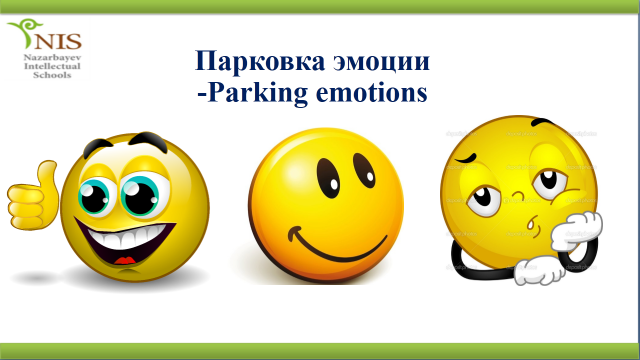 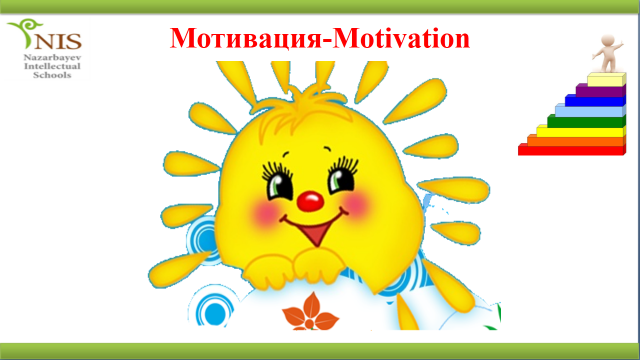 1.Организационный этап1. Приветствие. Организационный момент. (1мин)Проверка посещаемости и готовности учащихся к уроку.2. Целеполагание. (3мин)Учитель предлагает учащимся деление на группы, учащиеся предполагают цели урока.Учитель представляет ученикам цели обучения, обсуждает с учениками критерии успеха. Учащиеся формулируют цель урока и критерии успешности.Организационный момент устанавливает личностный контакт учителя с учениками через формирование целей урока, их взаимного принятия и включение мотива на совместную работу. Положительная мотивация достигается анализом успешной работы учащихся с формулами сокращенного умножения.Создание благоприятной психологической среды. Приветствие учащихся.1.Организационный этап1. Приветствие. Организационный момент. (1мин)Проверка посещаемости и готовности учащихся к уроку.2. Целеполагание. (3мин)Учитель предлагает учащимся деление на группы, учащиеся предполагают цели урока.Учитель представляет ученикам цели обучения, обсуждает с учениками критерии успеха. Учащиеся формулируют цель урока и критерии успешности.Организационный момент устанавливает личностный контакт учителя с учениками через формирование целей урока, их взаимного принятия и включение мотива на совместную работу. Положительная мотивация достигается анализом успешной работы учащихся с формулами сокращенного умножения.Создание благоприятной психологической среды. Приветствие учащихся.1.Организационный этап1. Приветствие. Организационный момент. (1мин)Проверка посещаемости и готовности учащихся к уроку.2. Целеполагание. (3мин)Учитель предлагает учащимся деление на группы, учащиеся предполагают цели урока.Учитель представляет ученикам цели обучения, обсуждает с учениками критерии успеха. Учащиеся формулируют цель урока и критерии успешности.Организационный момент устанавливает личностный контакт учителя с учениками через формирование целей урока, их взаимного принятия и включение мотива на совместную работу. Положительная мотивация достигается анализом успешной работы учащихся с формулами сокращенного умножения.Создание благоприятной психологической среды. Приветствие учащихся.ПрезентацияТерминология-TerminologyУчитель совместно с учениками проговаривают термины на трех языках.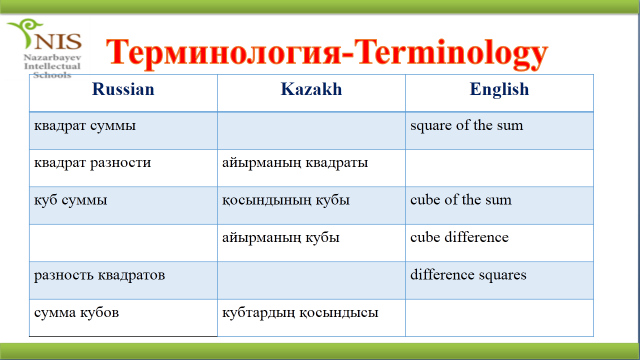 Учитель совместно с учениками проговаривают термины на трех языках.Учитель совместно с учениками проговаривают термины на трех языках.Учитель совместно с учениками проговаривают термины на трех языках.Актуализация знанийБілім өзіктілігіUpdating of knowledge2-3 минутРабота в группахТоптық жұмысGroup work6-7 минутИндивидуальная работаЖеке жұмысIndividual work5-6 минутРабота в группахТоптық жұмысGroup work5-6  минутЭпиграф к уроку: Жизнь украшается двумя вещами:преподаванием математики  и ее изучением. Прежде чем приступить к выполнению заданий проводится повторение формул сокращенного умножения.Стратегия «Найди пару» - «Жұбынды тап» - «Find the pairs»  Учащимся предлагается выбрать из двух колонок формулы и найти пару. Проверка осуществляется самими учащимися с помощью флипчарта, прием «Волшебное зеркало». Устные ответы сопровождаются комментариями учащихся с ссылкой на формулы сокращенного умножения.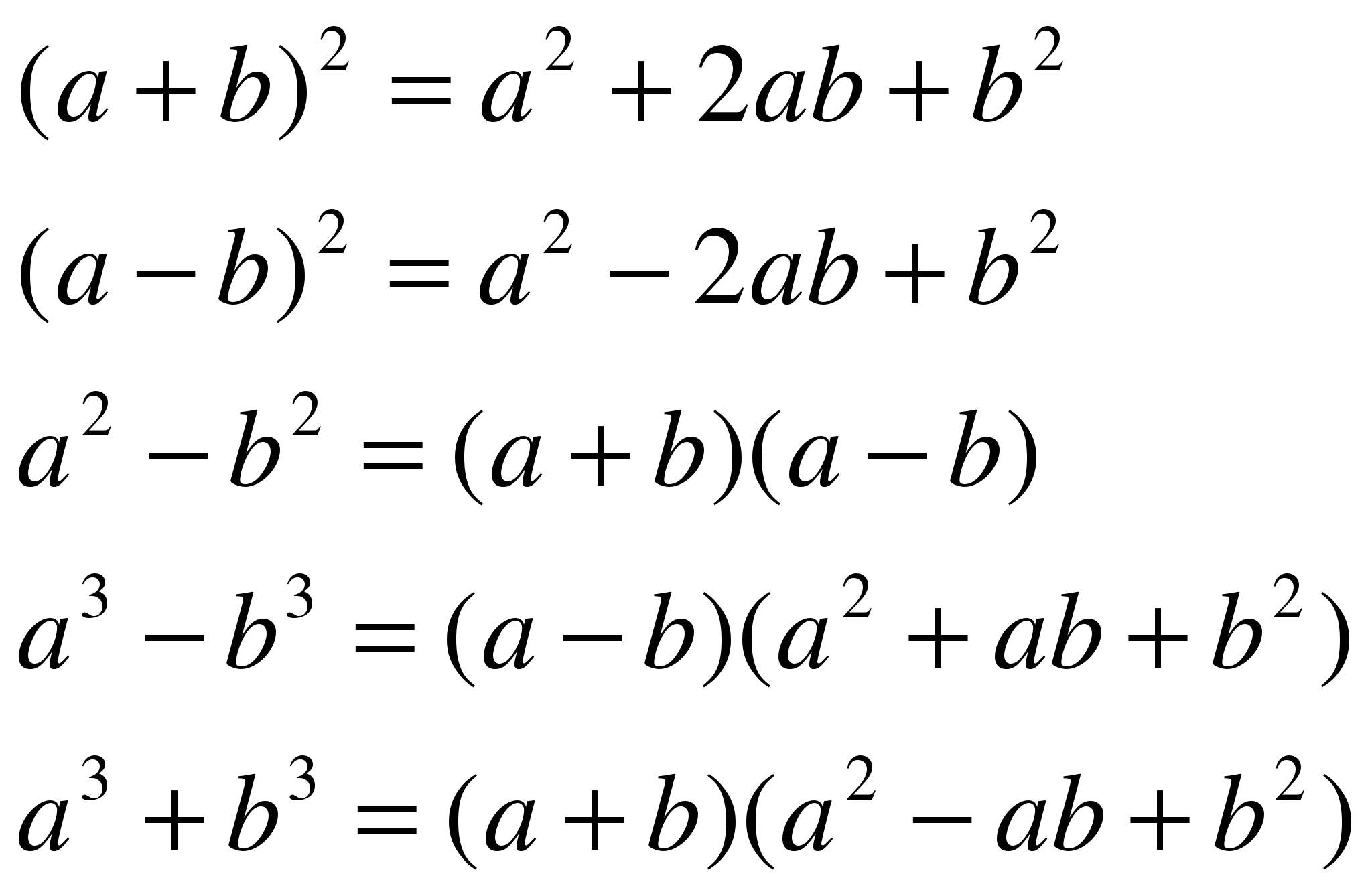 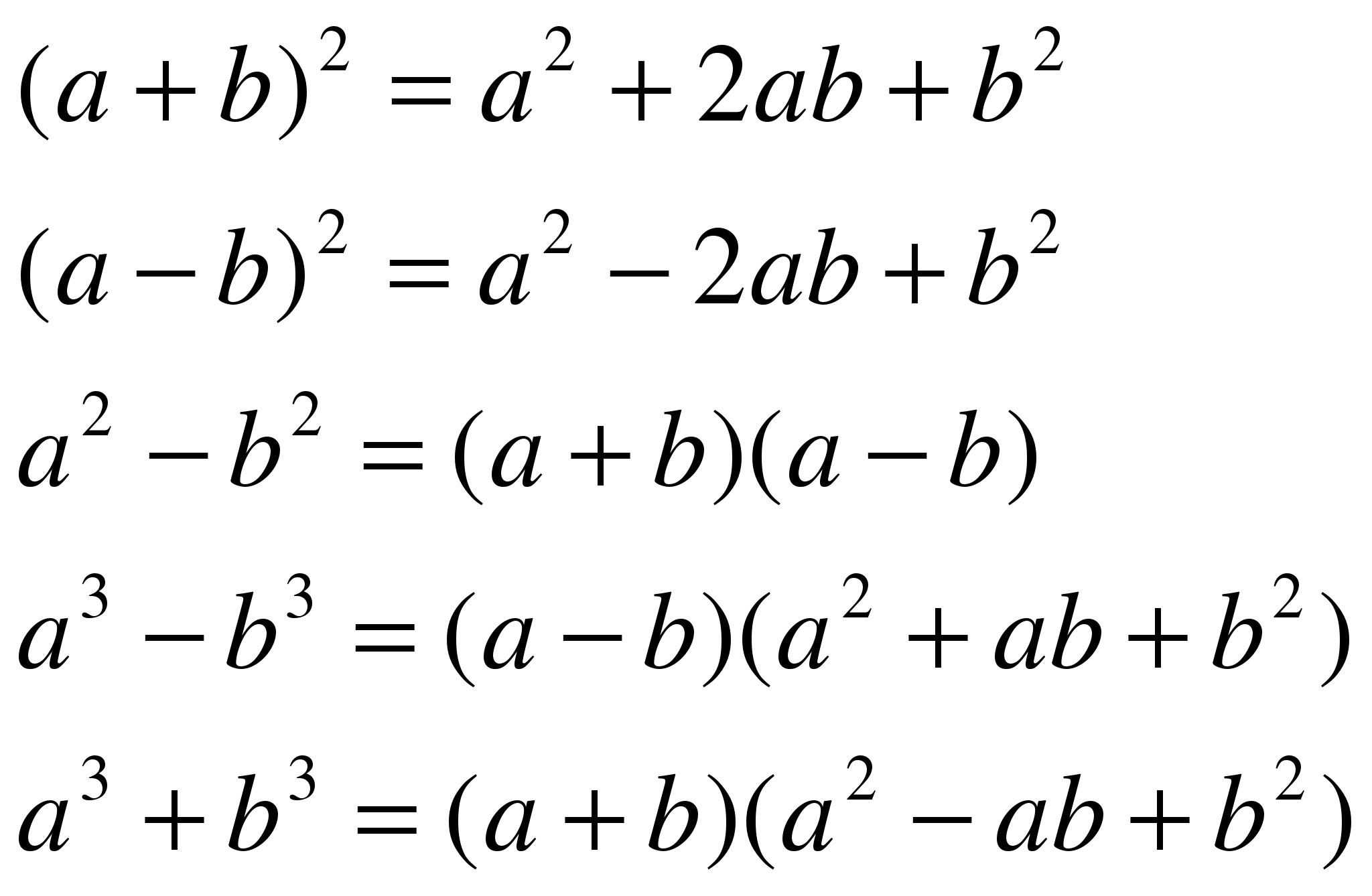 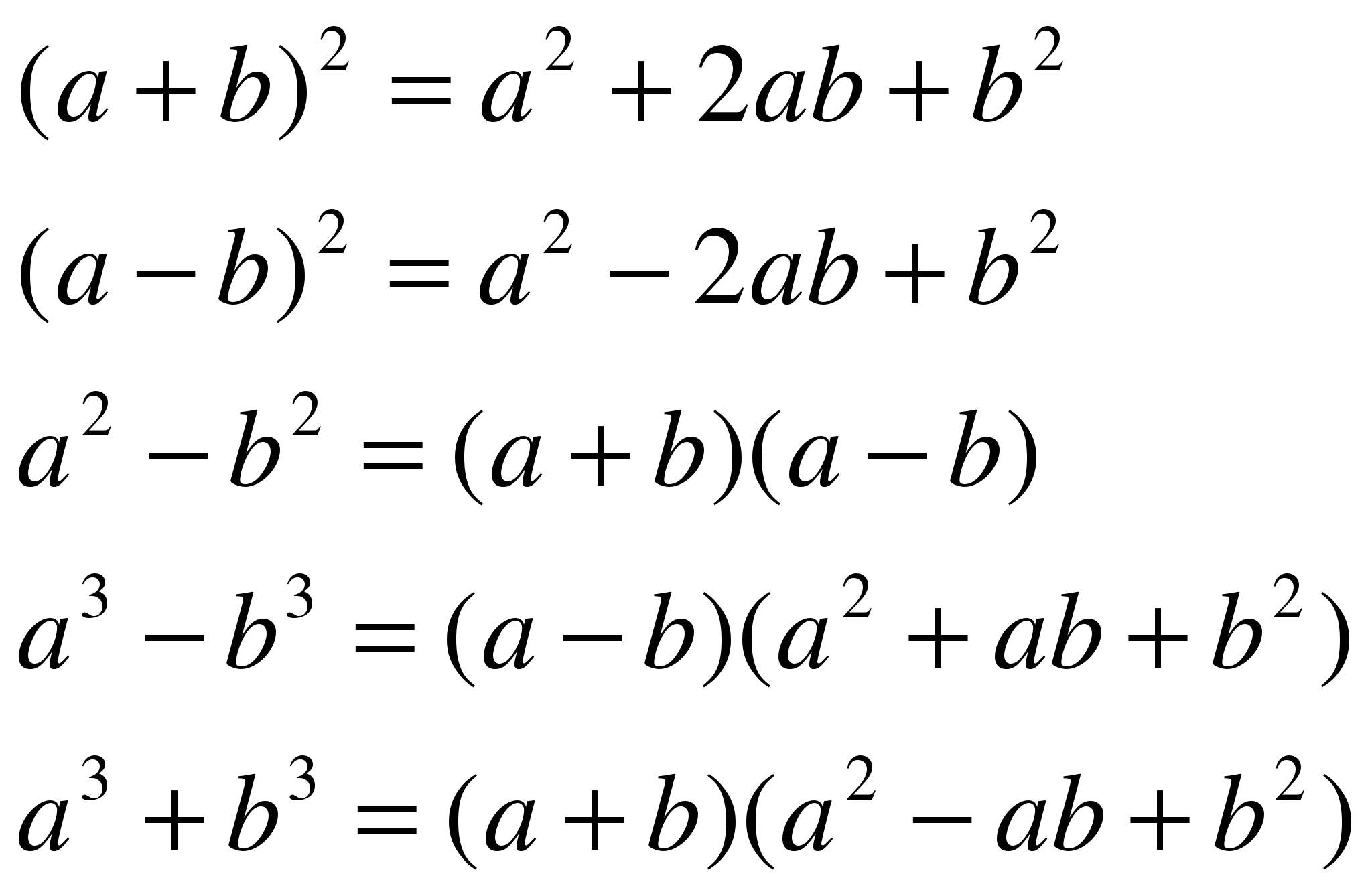 Учитель предлагает учащимся в группах соотнести данные  с соответствующим способом разложения на множителиСовестно с учителем учащиеся формулируют критерии выступления, которые записывают на доске.В результате анализа ошибок формулируется правило разложения многочлена на множители.Стратегия «Думай, объединяйся, делись»-«Ойлан, бірік, бөліс» -«Think,unite, share».Задание: Соотнесите  многочлены с соотвествущим способом разложения на множители.  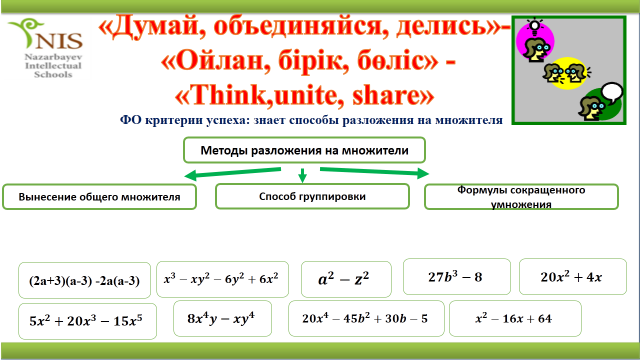 Самооценивание и взаимооцениваниеУчитель предлагает каждому учащемуся вписать вместо звездочки выражение, чтобы получилось тождество. Проверка и самооценивание  проводится самими учащимися с помощью слайда.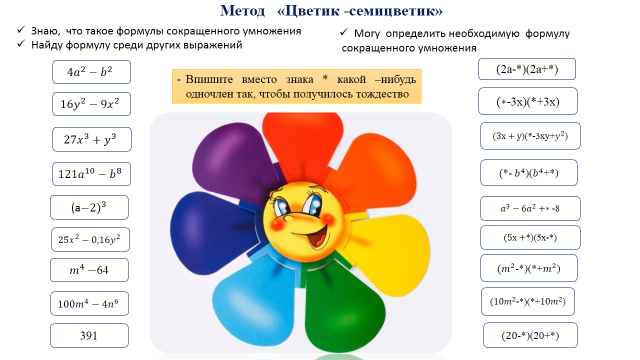 Рефлексия этапа:1.Получилось ли решить эти задания?2.Какие задания вызвали затруднения?3.Почему?4.Как можно улучшить результаты?Решение задачНа пронумерованных листах, развешанных вокруг класса, написаны задания (на каждом листе по три задания).Группы из 3 человек подходят к плакатам (сколько групп, столько плакатов) и обсуждают записанный вопрос в течение 3-4 минут. Свои ответы записывают на плакате.По сигналу учителя группы передвигаются к другому плакату, читают вопрос и ответы, уже написанные предыдущей группой. Обсуждают, дополняют свои комментарии на плакате.Учитель призывает группы передвигаться и повторять процесс, пока каждая группа не вернется к первоначальному плакату.Вернувшись к своим плакатам, ученики обсуждают и выбирают спикера, который будет защищать ответы. (Последнее может сделать и учитель).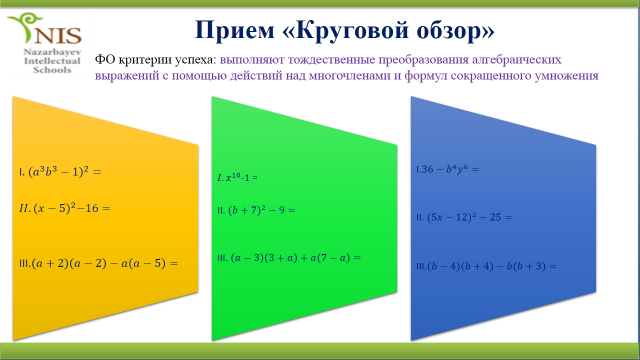 Рефлексия этапа:1.Получилось ли решить эти задания?2.Какие задания вызвали затруднения?3.Почему?4.Как можно улучшить результаты?Оценивание Эпиграф к уроку: Жизнь украшается двумя вещами:преподаванием математики  и ее изучением. Прежде чем приступить к выполнению заданий проводится повторение формул сокращенного умножения.Стратегия «Найди пару» - «Жұбынды тап» - «Find the pairs»  Учащимся предлагается выбрать из двух колонок формулы и найти пару. Проверка осуществляется самими учащимися с помощью флипчарта, прием «Волшебное зеркало». Устные ответы сопровождаются комментариями учащихся с ссылкой на формулы сокращенного умножения.Учитель предлагает учащимся в группах соотнести данные  с соответствующим способом разложения на множителиСовестно с учителем учащиеся формулируют критерии выступления, которые записывают на доске.В результате анализа ошибок формулируется правило разложения многочлена на множители.Стратегия «Думай, объединяйся, делись»-«Ойлан, бірік, бөліс» -«Think,unite, share».Задание: Соотнесите  многочлены с соотвествущим способом разложения на множители.  Самооценивание и взаимооцениваниеУчитель предлагает каждому учащемуся вписать вместо звездочки выражение, чтобы получилось тождество. Проверка и самооценивание  проводится самими учащимися с помощью слайда.Рефлексия этапа:1.Получилось ли решить эти задания?2.Какие задания вызвали затруднения?3.Почему?4.Как можно улучшить результаты?Решение задачНа пронумерованных листах, развешанных вокруг класса, написаны задания (на каждом листе по три задания).Группы из 3 человек подходят к плакатам (сколько групп, столько плакатов) и обсуждают записанный вопрос в течение 3-4 минут. Свои ответы записывают на плакате.По сигналу учителя группы передвигаются к другому плакату, читают вопрос и ответы, уже написанные предыдущей группой. Обсуждают, дополняют свои комментарии на плакате.Учитель призывает группы передвигаться и повторять процесс, пока каждая группа не вернется к первоначальному плакату.Вернувшись к своим плакатам, ученики обсуждают и выбирают спикера, который будет защищать ответы. (Последнее может сделать и учитель).Рефлексия этапа:1.Получилось ли решить эти задания?2.Какие задания вызвали затруднения?3.Почему?4.Как можно улучшить результаты?Оценивание Эпиграф к уроку: Жизнь украшается двумя вещами:преподаванием математики  и ее изучением. Прежде чем приступить к выполнению заданий проводится повторение формул сокращенного умножения.Стратегия «Найди пару» - «Жұбынды тап» - «Find the pairs»  Учащимся предлагается выбрать из двух колонок формулы и найти пару. Проверка осуществляется самими учащимися с помощью флипчарта, прием «Волшебное зеркало». Устные ответы сопровождаются комментариями учащихся с ссылкой на формулы сокращенного умножения.Учитель предлагает учащимся в группах соотнести данные  с соответствующим способом разложения на множителиСовестно с учителем учащиеся формулируют критерии выступления, которые записывают на доске.В результате анализа ошибок формулируется правило разложения многочлена на множители.Стратегия «Думай, объединяйся, делись»-«Ойлан, бірік, бөліс» -«Think,unite, share».Задание: Соотнесите  многочлены с соотвествущим способом разложения на множители.  Самооценивание и взаимооцениваниеУчитель предлагает каждому учащемуся вписать вместо звездочки выражение, чтобы получилось тождество. Проверка и самооценивание  проводится самими учащимися с помощью слайда.Рефлексия этапа:1.Получилось ли решить эти задания?2.Какие задания вызвали затруднения?3.Почему?4.Как можно улучшить результаты?Решение задачНа пронумерованных листах, развешанных вокруг класса, написаны задания (на каждом листе по три задания).Группы из 3 человек подходят к плакатам (сколько групп, столько плакатов) и обсуждают записанный вопрос в течение 3-4 минут. Свои ответы записывают на плакате.По сигналу учителя группы передвигаются к другому плакату, читают вопрос и ответы, уже написанные предыдущей группой. Обсуждают, дополняют свои комментарии на плакате.Учитель призывает группы передвигаться и повторять процесс, пока каждая группа не вернется к первоначальному плакату.Вернувшись к своим плакатам, ученики обсуждают и выбирают спикера, который будет защищать ответы. (Последнее может сделать и учитель).Рефлексия этапа:1.Получилось ли решить эти задания?2.Какие задания вызвали затруднения?3.Почему?4.Как можно улучшить результаты?Оценивание Эпиграф к уроку: Жизнь украшается двумя вещами:преподаванием математики  и ее изучением. Прежде чем приступить к выполнению заданий проводится повторение формул сокращенного умножения.Стратегия «Найди пару» - «Жұбынды тап» - «Find the pairs»  Учащимся предлагается выбрать из двух колонок формулы и найти пару. Проверка осуществляется самими учащимися с помощью флипчарта, прием «Волшебное зеркало». Устные ответы сопровождаются комментариями учащихся с ссылкой на формулы сокращенного умножения.Учитель предлагает учащимся в группах соотнести данные  с соответствующим способом разложения на множителиСовестно с учителем учащиеся формулируют критерии выступления, которые записывают на доске.В результате анализа ошибок формулируется правило разложения многочлена на множители.Стратегия «Думай, объединяйся, делись»-«Ойлан, бірік, бөліс» -«Think,unite, share».Задание: Соотнесите  многочлены с соотвествущим способом разложения на множители.  Самооценивание и взаимооцениваниеУчитель предлагает каждому учащемуся вписать вместо звездочки выражение, чтобы получилось тождество. Проверка и самооценивание  проводится самими учащимися с помощью слайда.Рефлексия этапа:1.Получилось ли решить эти задания?2.Какие задания вызвали затруднения?3.Почему?4.Как можно улучшить результаты?Решение задачНа пронумерованных листах, развешанных вокруг класса, написаны задания (на каждом листе по три задания).Группы из 3 человек подходят к плакатам (сколько групп, столько плакатов) и обсуждают записанный вопрос в течение 3-4 минут. Свои ответы записывают на плакате.По сигналу учителя группы передвигаются к другому плакату, читают вопрос и ответы, уже написанные предыдущей группой. Обсуждают, дополняют свои комментарии на плакате.Учитель призывает группы передвигаться и повторять процесс, пока каждая группа не вернется к первоначальному плакату.Вернувшись к своим плакатам, ученики обсуждают и выбирают спикера, который будет защищать ответы. (Последнее может сделать и учитель).Рефлексия этапа:1.Получилось ли решить эти задания?2.Какие задания вызвали затруднения?3.Почему?4.Как можно улучшить результаты?Оценивание ПрезентацияАлгебра 7 класс. А.П.Голобородько, В.В.ГолобородькоА.С.ЕршоваФО: Критерии успехаЗнает формулы сокращенного умноженияФО критерии успеха: знает способы разложения на множителяАлгебра 7 класс. А.П.Голобородько, В.В.ГолобородькоА.С.ЕршоваФО: Критерии успехаЗнает и применяет формулы сокращенного умноженияАлгебра 7классА.Н.ШыныбековЭтап самостоятельного применения знаний в сходной и новой ситуацияхҰқсас жағдайларда білім тәуелсіз пайдалану сатысында және жаңаStage independent use of knowledge in similar situations and new9  минРешение задач 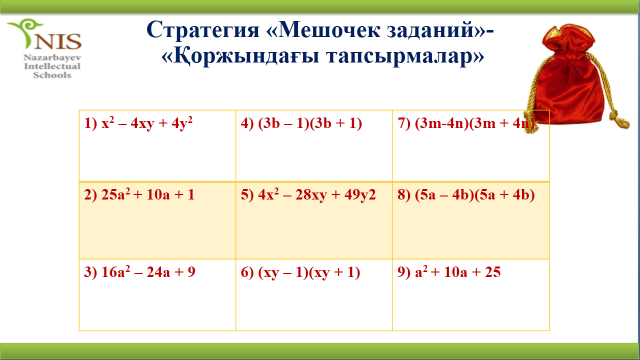 Рефлексия этапа урока:Какие моменты в теоретическом материале Вам неясны? Почему?Какие знания и умения вам понадобятся для выполнения практических заданий по теме урока?Перед тем, как приступить к выполнению заданий, учащиеся анализируют какие критерии успеха им необходимо выполнить успешно, а также прогнозируют примерное время на выполнение заданий.Решение задач Рефлексия этапа урока:Какие моменты в теоретическом материале Вам неясны? Почему?Какие знания и умения вам понадобятся для выполнения практических заданий по теме урока?Перед тем, как приступить к выполнению заданий, учащиеся анализируют какие критерии успеха им необходимо выполнить успешно, а также прогнозируют примерное время на выполнение заданий.Решение задач Рефлексия этапа урока:Какие моменты в теоретическом материале Вам неясны? Почему?Какие знания и умения вам понадобятся для выполнения практических заданий по теме урока?Перед тем, как приступить к выполнению заданий, учащиеся анализируют какие критерии успеха им необходимо выполнить успешно, а также прогнозируют примерное время на выполнение заданий.Решение задач Рефлексия этапа урока:Какие моменты в теоретическом материале Вам неясны? Почему?Какие знания и умения вам понадобятся для выполнения практических заданий по теме урока?Перед тем, как приступить к выполнению заданий, учащиеся анализируют какие критерии успеха им необходимо выполнить успешно, а также прогнозируют примерное время на выполнение заданий.ФО критерии успеха: выполняют тождественные преобразования алгебраических выражений с помощью действий над многочленами и формул сокращенного умноженияДомашнее задание.Үйге тапсырма  Home Task.           Творческая  работаШығармашылық жұмысCreative work2 минСтратегия «Друг по часам»1.Каждый учащийся составляет 12 заданий.2.Рисуют в тетради/в он-лайн режиме циферблат часов, записывая  на каждый час одноклассника.3.За определенное время опрашивают всех, кто указан на часах. Номер вопроса соответствует друг по часу.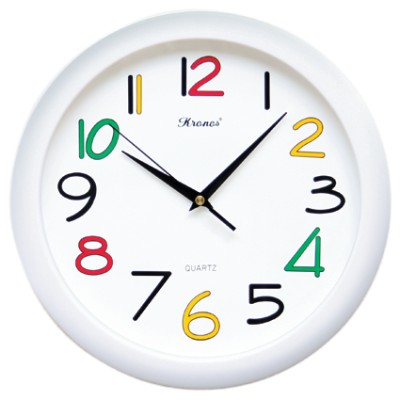 Стратегия «Друг по часам»1.Каждый учащийся составляет 12 заданий.2.Рисуют в тетради/в он-лайн режиме циферблат часов, записывая  на каждый час одноклассника.3.За определенное время опрашивают всех, кто указан на часах. Номер вопроса соответствует друг по часу.Стратегия «Друг по часам»1.Каждый учащийся составляет 12 заданий.2.Рисуют в тетради/в он-лайн режиме циферблат часов, записывая  на каждый час одноклассника.3.За определенное время опрашивают всех, кто указан на часах. Номер вопроса соответствует друг по часу.Стратегия «Друг по часам»1.Каждый учащийся составляет 12 заданий.2.Рисуют в тетради/в он-лайн режиме циферблат часов, записывая  на каждый час одноклассника.3.За определенное время опрашивают всех, кто указан на часах. Номер вопроса соответствует друг по часу.ФО критерии успеха: выполняют тождественные преобразования алгебраических выражений с помощью действий над многочленами и формул сокращенного умноженияРефлексия3 мин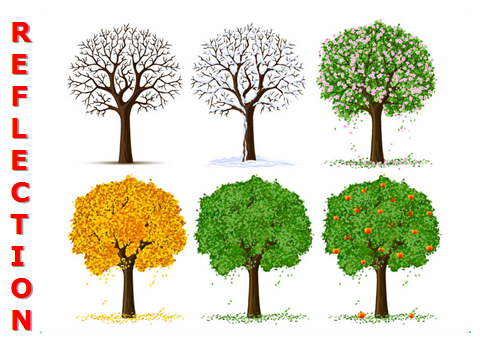 Подведение итогов урока. Рефлексия.ReflectionРефлексия. Учащиеся дополняют следующие предложение:Сегодня на уроке я научился…Сегодня на уроке мне понравилось…Сегодня на уроке я повторил…Сегодня на уроке я закрепил…Сегодня на уроке я поставил себе оценку …Какие виды работ вызвали затруднения и требуют повторения… В каких знаниях уверен…Помог ли урок продвинуться в знаниях, умениях, навыках по предмету…Кому, над, чем следовало бы ещё поработать…Насколько результативным был урок сегодня…Подведение итогов урока. Рефлексия.ReflectionРефлексия. Учащиеся дополняют следующие предложение:Сегодня на уроке я научился…Сегодня на уроке мне понравилось…Сегодня на уроке я повторил…Сегодня на уроке я закрепил…Сегодня на уроке я поставил себе оценку …Какие виды работ вызвали затруднения и требуют повторения… В каких знаниях уверен…Помог ли урок продвинуться в знаниях, умениях, навыках по предмету…Кому, над, чем следовало бы ещё поработать…Насколько результативным был урок сегодня…Подведение итогов урока. Рефлексия.ReflectionРефлексия. Учащиеся дополняют следующие предложение:Сегодня на уроке я научился…Сегодня на уроке мне понравилось…Сегодня на уроке я повторил…Сегодня на уроке я закрепил…Сегодня на уроке я поставил себе оценку …Какие виды работ вызвали затруднения и требуют повторения… В каких знаниях уверен…Помог ли урок продвинуться в знаниях, умениях, навыках по предмету…Кому, над, чем следовало бы ещё поработать…Насколько результативным был урок сегодня…Подведение итогов урока. Рефлексия.ReflectionРефлексия. Учащиеся дополняют следующие предложение:Сегодня на уроке я научился…Сегодня на уроке мне понравилось…Сегодня на уроке я повторил…Сегодня на уроке я закрепил…Сегодня на уроке я поставил себе оценку …Какие виды работ вызвали затруднения и требуют повторения… В каких знаниях уверен…Помог ли урок продвинуться в знаниях, умениях, навыках по предмету…Кому, над, чем следовало бы ещё поработать…Насколько результативным был урок сегодня…Дифференциация – каким образом Вы планируете оказать больше поддержки? Какие задачи Вы планируете поставить перед более способными учащимися?Оценивание – как Вы планируете проверить уровень усвоения материала учащимися?Здоровье и соблюдение техники безопасностиСовместная работа это главная тщательно запланированная работа, так что учащиеся менее уверенные работают с такими же как своего уровня, но очень уверенными. Диалог между партнерами таков, что оба учатся одновременно, а не так чтобы кто-то зависел от другого.Понимание теоретического материала через фронтальную беседу, работу с презентацией, индивидуальную работу и работу в парах. Так же взаимооценивание и самооценивание при индивидуальной работе и работе  в парах.Здоровьесберегающие технологии.Используемые физминутки и активные виды деятельности.Пункты, применяемые из Правил техники безопасности на данном уроке.Рефлексия по урокуБыли ли цели урока/цели обучения реалистичными? Все ли учащиеся достигли ЦО?Если нет, то почему?Правильно ли проведена дифференциация на уроке? Выдержаны ли были временные этапы урока? Какие отступления были от плана урока и почему?Используйте данный раздел для размышлений об уроке. Ответьте на самые важные вопросы о Вашем уроке из левой колонки.  Используйте данный раздел для размышлений об уроке. Ответьте на самые важные вопросы о Вашем уроке из левой колонки.  Рефлексия по урокуБыли ли цели урока/цели обучения реалистичными? Все ли учащиеся достигли ЦО?Если нет, то почему?Правильно ли проведена дифференциация на уроке? Выдержаны ли были временные этапы урока? Какие отступления были от плана урока и почему?Цели были реализованы, ожидаемый результат подтвержден. Учащийся знают и умеют разлагать многочлен на множители с помощью формул сокращенного умножения. Атмосфера доброжелательная, рабочая. Во времени уложились. Изменения в план не вносилисьЦели были реализованы, ожидаемый результат подтвержден. Учащийся знают и умеют разлагать многочлен на множители с помощью формул сокращенного умножения. Атмосфера доброжелательная, рабочая. Во времени уложились. Изменения в план не вносилисьОбщая оценкаКакие два аспекта урока прошли хорошо (подумайте как о преподавании, так и об обучении)?1:2:Что могло бы способствовать улучшению урока (подумайте как о преподавании, так и об обучении)?1: 2:Что я выявил(а) за время урока о классе или достижениях/трудностях отдельных учеников, на что необходимо обратить внимание на последующих уроках?Общая оценкаКакие два аспекта урока прошли хорошо (подумайте как о преподавании, так и об обучении)?1:2:Что могло бы способствовать улучшению урока (подумайте как о преподавании, так и об обучении)?1: 2:Что я выявил(а) за время урока о классе или достижениях/трудностях отдельных учеников, на что необходимо обратить внимание на последующих уроках?Общая оценкаКакие два аспекта урока прошли хорошо (подумайте как о преподавании, так и об обучении)?1:2:Что могло бы способствовать улучшению урока (подумайте как о преподавании, так и об обучении)?1: 2:Что я выявил(а) за время урока о классе или достижениях/трудностях отдельных учеников, на что необходимо обратить внимание на последующих уроках?